Greater than and less than.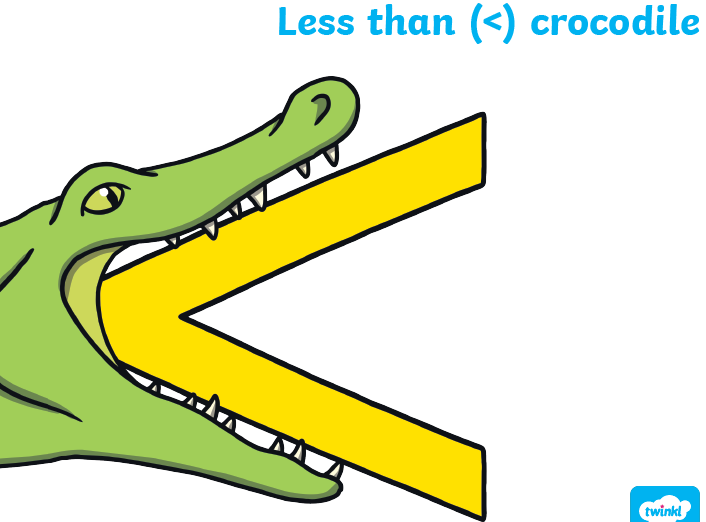 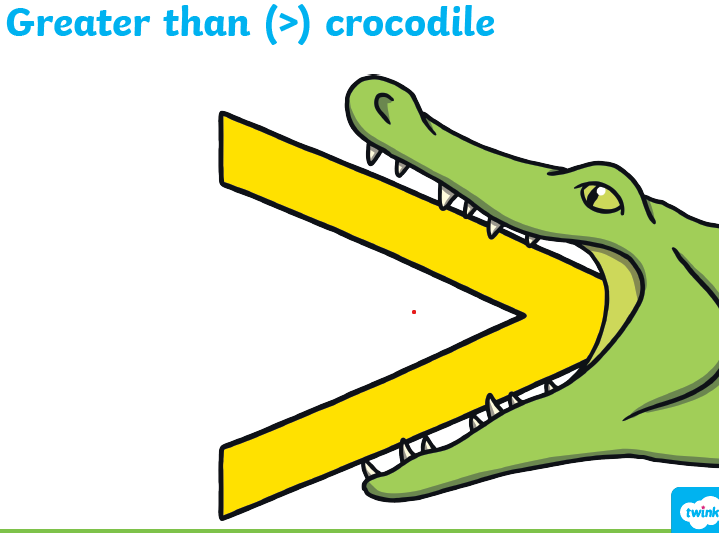 